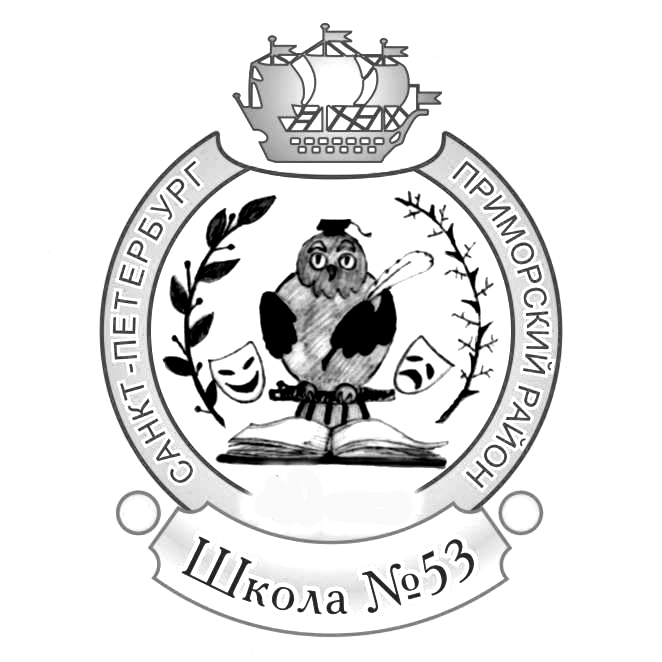 ОглавлениеВведениеСанкт-Петербург называют культурной столицей России благодаря сосредоточению большого количества памятников архитектуры и истории, уникальным музеям, высокому уровню развития театрального, хореографического, вокального искусства. На протяжении более чем 300 лет на улицах и площадях города происходили разные исторические события, по ним ходили знаменитые люди. Нам надо научиться слушать и видеть Санкт-Петербург, использовать возможности города для творчества, развития, инноваций. Национальная образовательная инициатива «Наша новая школа» определила вектор изменения школьного образования. Президент РФ Д.А.Медведев отметил, что обучение в школе «представляет собой один из определяющих и самых длительных этапов жизни каждого человека, является решающим как для индивидуального успеха, так и для долгосрочного развития всей страны. Сегодня образование должно пониматься, как система, образующая личность, формирующая образ жизни народа, передающая новым поколениям ценности нации и обеспечивающая мотивацию личности к познанию и инновациям».В концепции « Петербургская школа 2020» определена стратегическая цель государственной политики в области образования - «повышение доступности качественного образования, соответствующего требованиям инновационного развития экономики, современным потребностям общества и каждого гражданина».История нашего города - это история реформ, преобразований, модернизаций, инноваций в разных областях жизни общества. Современная петербургская  школа должна не только давать образование, но и готовить учеников к условиям жизни в конкурентной среде, умению отстаивать свои идеи, проекты, добиваться успеха.Перед образовательными учреждениями города поставлены задачи: повысить эффективность инновационного движения в системе образования города;формировать культуру инновационного движения на принципах доступности и открытости как результата деятельности, который можно передать другим участникам образовательного процесса;проводить мероприятия, способствующие популяризации и продвижению инновационных идей.Комитет по образованию правительства Санкт-Петербурга в 2006 году издал методическое пособие в помощь организаторам школьных музеев, в которой рассмотрены условия создания музея, направления поисково-собирательной работы, комплектования фондов музея, формирование экспозиции, организация хранения фондов, экскурсионно-массовая работа. Однако у нас свое видение последовательности этапов создания музея, содержания этих этапов, использования информационных ресурсов и инноваций.Работа по созданию музейно-педагогического комплекса трудна, затратна по времени, предполагает энтузиазм и бескорыстное служение идее, но польза от завершенного продукта огромна. Школьный музей стал центром притяжения творческих сил коллектива единомышленников, центром инноваций, открытой системой, где в наибольшей степени может осуществляться идея сотворчества учеников, учителей, родителей, ветеранов и всех заинтересованных лиц.Цели программы «Школьный музей»1. Создать открытую систему для сотворчества  участников образовательного процесса, общественности и ветеранов, расширить социальное партнерство школы.2. Создать условия для развития творческих способностей детей, навыков исследовательской, проектной, экскурсионной деятельности.3. Формировать историческое и гражданское сознание учащихся, воспитывать чувство патриотизма и любви к Родине.4. Создать игровое пространство школьного музея, сделать его социокультурным центром Приморского района.5. Расширить образовательное и информационное пространство школы.6. Создать оптимальные для каждого возраста детей эмоционально-психологические, коммуникативные условия освоения культурных ценностей Санкт-Петербурга и перевода их в индивидуальную систему ценностных ориентаций и поведенческих установок.7. На базе музея организовать  лабораторию по разработке и внедрению инноваций.Миссия и видение проектаСистема образования призвана воспитать настоящих российских интеллигентов – людей, переживающих за судьбу Отечества, стремящихся внести личный вклад в прогрессивные преобразования различных сфер жизни России, умеющих бороться за свои идеи, способных к инновациям. Как нельзя лучше программа «Школьный музей» будут способствовать этой великой цели.Внедрение программы «Школьный музей» зависит от состояния и намеченных перспектив развития внешней среды. Нами представлен список факторов внешней среды с определением благоприятных возможностей и потенциальных угроз для развития.Внешняя средаНе менее значимы для продукта факторы внутренней среды. Нами представлен список наиболее значимых для проекта «Школьный музей» внутренних факторов развития с оценкой сильных и слабых сторон.Внутренняя среда	Анализ современного состояния музейной деятельности школы позволил сделать следующие выводы.При создании школьных музеев, музейно-педагогической деятельности образовательного учреждения можно воспользоваться помощью органов власти разного уровня, органов управления образованием, депутатов. Каждая из перечисленных структур может оказать интеллектуальную, методическую или финансовую помощь, но не в полном объеме. Поэтому, планируя создание музея, надо, в основном, полагаться на собственные ресурсы, а не на сторонние структуры. Надо иметь в виду, что любая помощь указанных  институтов носит бессистемный характер.Музеям необходима помощь ветеранских организаций, которые могут передать в школьные музеи подлинные документы, экспонаты, помогают организовать встречи с участниками исторических событий, провести уроки мужества. Школы при создании музеев не должны упускать возможности сотрудничества со средствами массовой информации. Необходимо привлекать их на каждом этапе реализации проекта с целью формирования позитивного отношения социума к этой идее, продвижения проекта и для поиска инвесторов и спонсоров.Опасным для проекта является фактор времени. Нехватка материальных и финансовых ресурсов может привести к растянутости во времени реализации данного проекта. В этом случае участники образовательного процесса могут охладеть к идее из-за невозможности в короткие сроки претворить ее в жизнь. Начиная работу по созданию музея, необходимо четко определить временные рамки проекта (желательно не больше 4 лет), разбить его на промежуточные этапы с подведением итогов и отражением достижений в школьном журнале, на сайте, в СМИ. Постоянный мониторинг продвижения проекта, его успешность позволит привлечь к музейной деятельности все новых и новых участников. Сильной стороной проекта являются кадровые ресурсы, которые ориентированы на успех в музейной деятельности. Учителя начинают организацию исследовательской деятельности по темам будущей музейной экспозиции, не дожидаясь завершения проекта. Победы в различных конкурсах исследовательских работ приведут к пониманию значимости этого проекта всеми участниками образовательного процесса. Слабой стороной проекта являются финансовые ресурсы. Необходимо создать бизнес-план для правильного распределения бюджетных, внебюджетных, спонсорских средств на всех этапах осуществления проекта.КонкретностьПрограмма адресована учащимся с 1 по 11 класс (7 – 17 лет)Поисковая и исследовательская работа учащихся идет по следующим направлениям:1.  Старинные особняки Старой и Новой деревни.2. Литературные места Старой и Новой деревни.3. Храмы Старой и Новой деревни.4. Блокада Ленинграда 1941 – 1945 годов.5. Серафимовское кладбище, страницы истории.6. Промышленность и наука в нашем микрорайоне.7. Жизнь замечательных людей микрорайона.8. История школы № 53 Приморского района Санкт-Петербурга.ИзмеримостьРезультаты, достигнутые в процессе участия в программе. могут быть представлены в виде экспозиции музея, оформленной полностью или частично; сборника статей, портфолио, исследовательских работ, книги отзывов посетителей.Определенность во времениПрограмма рассчитана на 4 года.I этап (1 год) предусматривает разработку программы, составление бизнес-плана, налаживание связей с органами власти, музеями, учреждениями культуры, бизнес-структурами; реклама продукта и его презентация для широких слоев общественности; создание экспозиционного плана.II этап (1 год): поисково-собирательная работа по заявленным темам, оформление части экспозиции музея, подготовка экскурсий, встречи с интересными людьми, ветеранами; работа с литературой и источниками; исследовательская деятельность по музейной тематике; оснащение музея средствами информатизации; участие в районных и городских конкурсах исследовательских работ по краеведению, а также в конкурсах экскурсоводов. III этап (2 года): завершение оформления экспозиции музея; расширение сферы экскурсионной деятельности; формирование творческой группы по созданию виртуального музея; проведение интерактивных игр на местности для учащихся района; создание портала школьных музеев Приморского района; распространение инновационного опыта среди ОУ района и города.Исходя из всего сказанного, можно рекомендовать следующий алгоритм создания заявленного продукта:Принятие решения о создании школьного музея (учитывается специфика учебного заведения, его местоположение, история и другие факторы).Поиск подходящего помещения для музея, разработка эскизов и макета размещения музейной экспозиции.Определение этапов и сроков реализации проекта. Определение внешней и внутренней среды, сильных и слабых сторон.Презентация идеи данного проекта  с привлечением представителей органов власти, отдела образования, СМИ, депутатов разного уровня, бизнес-структур района. Привлечение инвесторов и спонсоров для формирования экспозиции музея.Вовлечение в проект участников образовательного процесса: учащихся, родителей, учителей. Подготовка к поисково-собирательной работе, определение основных тем поиска.Подготовка помещения, формирование музейной экспозиции.Начало экскурсионной и исследовательской деятельности по тематике музея.Создание сайта школьного музея и районного музейного портала, проведение интерактивных игр.Распространение и внедрение продуктов инновационной деятельности в образовательном процессе в учреждениях системы образования Санкт-Петербурга.Внедрение музейно-педагогического комплекса привело к следующим социально-значимым результатам деятельности школы:1. Расширилось социальное партнерство школы, началось сотрудничество с центром музейной педагогики Русского музея, с другими музеями города; учреждениями дополнительного образования детей, библиотеками. Это позволило реализовать интеллектуальные запросы учеников и педагогов.2. Внедрение программы «Школьный музей» привело к созданию психологически комфортной творческой атмосферы для всех участников образовательного процесса. Созданы условия для развития навыков исследовательской, проектной, экскурсионной деятельности учащихся. Вследствие этого произошла социализация и адаптация в социуме детей  «группы риска», снизилось количество правонарушений среди несовершеннолетних.3.Увеличился процент учащихся, ставших победителями и призерами районных и городских конкурсов экскурсоводов, а также конкурсов исследовательских работ по краеведению4.Создано игровое пространство школьного музея, игровыми технологиями по музейной тематике охвачены учащиеся с 1 по 11 классы. По инициативе школы в интерактивные игры вовлечены образовательные учреждения района.  5. Школа стала инициатором проведения районного семинара «Музей – школа – интернет». Итогом этого мероприятия стало создание сайта школьных музеев Приморского района. 6. Значительны успехи школы в продвижении своих инновационных продуктов в Приморском районе. В настоящее время многие образовательные учреждения создают сайты школьных музеев, изучают опыт проведения игр на местности. 7. Программа «Школьный музей», наряду с другими проектами, стала основой для программы развития. Школа в 2008 году стала победителем приоритетного национального проекта «Образование».8. Выросла степень удовлетворенности потребителей результатами работы школы.9. Возросло внимание средств массовой информации к результатам работы школы.Смета расходов на реализацию 
музейно-педагогического комплексаВыводы:Создание, продвижение и внедрение любого инновационного продукта невозможно без финансовых затрат. Наиболее дорогим во всех отношениях в представленном нами продукте является создание самой музейной экспозиции, которое предполагает ремонт и реконструкцию помещения, приобретение специализированной мебели, аудио-видео техники, средств информатизации. Нами представлена смета расходов за четыре года по конкретным позициям, общая сумма которой составляет 1985000 рублей (в среднем за один финансовый год - 496250 рублей). Сумма, как нам кажется, вполне посильная для любого образовательного учреждения. Однако, и эти затраты можно минимизировать. Так на ремонтные работы за четыре года израсходовано 270000 рублей, из них пожертвования физических лиц составили всего 60000 рублей - это средства бизнесменов-выпускников школы. Чтобы привлечь к участию в проекте большее количество людей, необходимо организовать интересные встречи, экскурсии по школе с презентацией идеи музея, понимая, что особый интерес для выпускников представляет раздел экспозиции «История школы». Экономия возможна и по позиции «средства информатизации». Победы школы в различных мероприятиях районного и городского уровня, разработка инновационных проектов и внедрение их на базе учебного заведения при поддержке депутатов района и города приносит школе, кроме прочего, и материально-техническое вознаграждение: компьютеры, видео и фототехнику и т.п. В заключение хочется сказать, что существует расхожее мнение о невозможности реализации крупных проектов в школе из-за недостатка финансовых средств. Авторы проекта считают, что это не так. Надо позиционировать свое учебное заведение как инновационное, открытое для потребителей и общественности, создающее условия для творчества всех участников образовательного процесса, готовое к сотрудничеству со всеми заинтересованными структурами.ФакторыВозможностиОпасностиПозиция районной администрации и органов  местного самоуправленияПомощь в налаживании связей с организациями ветеранов, представителями бизнеса, выдающимися людьми района. Реклама в районных средствах массовой информации.Помощь носит эпизодический характер. Позиция отдела образования района и научно-методического центраЗаинтересованность в организации музейно-педагогической работы как одного из направлений досуговой деятельности подрастающего поколения.Недостаточная методическая помощь; отсутствие специалистов в области инновационных технологий в музейной деятельности.Депутатский корпусПоддержка районных и городских программ по музейной деятельности, частичное финансирование из резервного фонда. Поддержка носит нерегулярный характер.      Стремление к PR-акциям своей политической партии или себя лично. Наибольшая активность во время предвыборной компании.Социальная активность бизнесаЖелание оказывать материальную и финансовую помощь для реализации проекта. Понимание актуальности и необходимости создания школьного музея в районе.Бессистемный характер инвестиций.Организации ветерановПомощь в комплектовании фондов музея подлинными документами, материалами, предметами быта, наградами. Проведение уроков мужества, участие в военно-патриотической работе школы.Часто встречается негативное отношение к подрастающему поколению, недостаточный уровень коммуникативной культуры.Отношение СМИ к данной проблемеСтремление пропагандировать достижения системы образования, профессионализм работников этой сферы.Часто допускается необъективное освещение разных направлений школьной жизни, стремление найти «жареные факты».ФакторыСильные стороныСлабые стороныКадровое обеспечение программыСтабильность кадрового состава, высокая квалификация сотрудниковИнертность и консерватизм части персонала, неверие в возможность претворения проекта в жизнь, стремление работать по «старинке».Материально-техническое обеспечение программыВозможность выделить для музея помещение, строительные материалы, специализированную мебель для экспозиции, аудио и видео аппаратуру, компьютеры.Нехватка средств информатизации, отсутствие интернета в помещении музея. Реконструкция и ремонт помещения растянуты во времени.  Финансирование программыПривлечение средств из резервного фонда депутатов; частично бюджетные и внебюджетные средства школы; грантовая поддержка.Недостаточность финансовых средств в полном объеме.Помощь родительской общественностиЗаинтересованность в данном проекте. Помощь в ремонтных работах, сборе документов и экспонатов.Участие в проекте лишь небольшой группы родителей.Организация исследовательской и экскурсионной деятельности учащихся под руководством педагогов.Разработка экскурсий по тематике музея, охват экскурсионной деятельностью учащихся всех ступеней образования. Организация силами учащихся экскурсий для различных слоев населения микрорайона. Участие в районных и городских конкурсах экскурсоводов. Научно исследовательская деятельность учащихся. Победы в олимпиадах различного уровня.Недостаточно высокий процент учащихся готов заниматься исследовательской и экскурсионной работой. Растягиваются сроки подготовки экскурсий, что снижает эффективность использования экспозиции музея для потребителей.Инновационная  деятельность в рамках программыСоздание сайта школьного музея, проведение районного фестиваля «Музей - школа - интернет», создание интернет- представительства школьных музеев района. Разработка интерактивных игр. Заинтересованность ОУ района в использовании инноваций школыСложность в продвижении инноваций, неготовность к их восприятию значительного числа образовательных учреждений.Потребности2006 год2006 год2006 год2006 год2006 год2006 годПотребностиИсточники финансирования (в рублях)Источники финансирования (в рублях)Источники финансирования (в рублях)Источники финансирования (в рублях)Источники финансирования (в рублях)Источники финансирования (в рублях)ПотребностиБюджетныесредстваБюджетные(депутат)Бюджетные (грант)Внебюджетные (аренда)Внебюджетные (платные  услуги)Внебюджетные (пожертвованияфиз. лиц)Ремонтные работы помещения музея60.000100.00060.000Приобретение оборудования, музейные витрины50.000Средства информатизации, аудио-видеоРасходные материалы (канцелярские товары, картриджи, диски, книги, журналы и т.д.)15.00030.000Материальное поощрение работников100.00050.000Итого:175.00030.000200.00060.000Потребности2007 год2007 год2007 год2007 год2007 год2007 годПотребностиИсточники финансирования (в рублях)Источники финансирования (в рублях)Источники финансирования (в рублях)Источники финансирования (в рублях)Источники финансирования (в рублях)Источники финансирования (в рублях)ПотребностиБюджетныесредстваБюджетные(депутат)Бюджетные (грант)Внебюджетные (аренда)Внебюджетные (платные  услуги)Внебюджетные (пожертвованияфиз. лиц)Ремонтные работы помещения музеяПриобретение оборудования, музейные витрины150.000Средства информатизации, аудио-видеоРасходные материалы (канцелярские товары, картриджи, диски, книги, журналы и т.д.)20.00025.000Материальное поощрение работников100.00060.000Итого:270.00025.00060.000Потребности2008 год2008 год2008 год2008 год2008 год2008 годПотребностиИсточники финансирования (в рублях)Источники финансирования (в рублях)Источники финансирования (в рублях)Источники финансирования (в рублях)Источники финансирования (в рублях)Источники финансирования (в рублях)ПотребностиБюджетныесредстваБюджетные(депутат)Бюджетные (грант)Внебюджетные (аренда)Внебюджетные (платные  услуги)Внебюджетные (пожертвованияфиз. лиц)Ремонтные работы помещения музеяПриобретение оборудования, музейные витрины100.000Средства информатизации, аудио-видео300.000Расходные материалы (канцелярские товары, картриджи, диски, книги, журналы и т.д.)30.00020.000Материальное поощрение работников150.00060.000Итого:150.000400.00030.00080.000Потребности2009 год2009 год2009 год2009 год2009 год2009 годПотребностиИсточники финансирования (в рублях)Источники финансирования (в рублях)Источники финансирования (в рублях)Источники финансирования (в рублях)Источники финансирования (в рублях)Источники финансирования (в рублях)ПотребностиБюджетныесредстваБюджетные(депутат)Бюджетные (грант)Внебюджетные (аренда)Внебюджетные (платные  услуги)Внебюджетные (пожертвованияфиз. лиц)Ремонтные работы помещения музея50.000Приобретение оборудования, музейные витрины100.000Средства информатизации, аудио-видео55.000Расходные материалы (канцелярские товары, картриджи, диски, книги, журналы и т.д.)40.00030.000Материальное поощрение работников160.00070.000Итого:210.000100.00040.000100.00055.000ПотребностиИтого на МПК
за 4 года Ремонтные работы помещения музея270.000Приобретение оборудования, мебель400.000Средства информатизации, аудио, видео355.000Расходные материалы (канцелярские товары, картриджи, диски, книги, журналы и т.д.)210.000Материальное поощрение работников750.000Всего на МПК за 4 года1.985.000